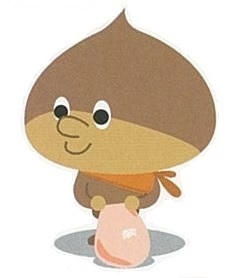 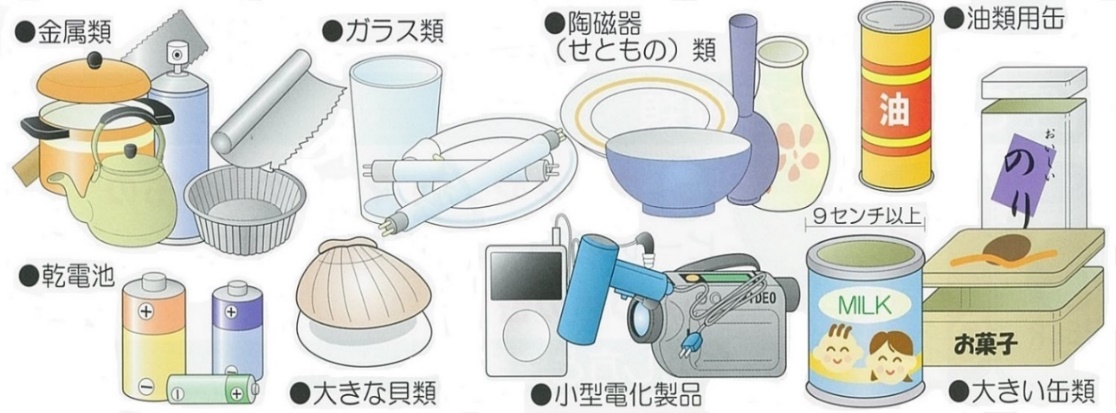 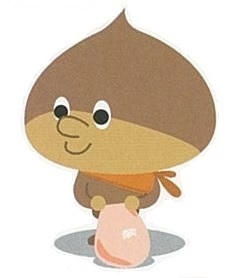 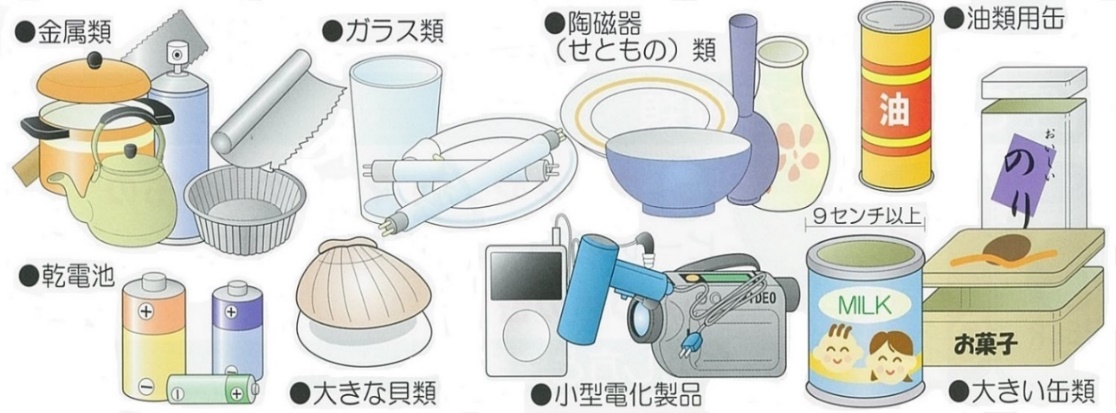 ☆主な種類◎金属類（なべ、鉄くず、スプレー容器など）◎ガラス類（コップ、かがみ、電球など）◎陶磁器（せともの）類（茶碗、皿、植木鉢など）◎油類容器類（食用油の油缶、油びんなど）◎小型電化製品（３０ｃｍ以下の携帯ラジオなど袋に入る大きさのもの）◎貝類（ホタテ、ほっきなど）◎乾電池◎大きな缶類（お菓子、海苔、９cm以上のミルク缶など）☆出し方と注意点●プラスチックでできているものは、基本的に燃えるごみです。30ｃｍ以下の燃えない材質でできているものが対象です。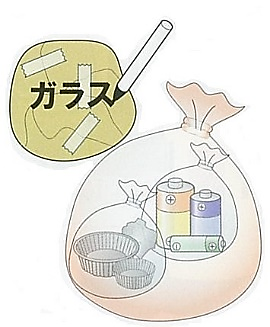 ●ホタテなどの貝類は、一度水洗いし、乾かしてから透明な袋に入れてから赤い袋へ。●乾電池は、まとめて小袋に入れてから赤い袋へ。●ガラスや刃物などの危険品は、新聞などで包んで「ガラス・刃物」とマジック等で書いてから赤い袋へ。　●缶類は、お菓子の缶、海苔の缶、９cm以上のミルク缶、食用油の缶だけ入れてください。　●びん類は、食用油のびん、梅酒等をつける保存びんなど、飲料用以外のびんだけ入れてください。　●蛍光灯、電球などは、割れないように入れてください。（蛍光灯などは、多少袋から出ていても問題ありません）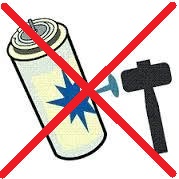 　●スプレー缶、ガスボンベ（穴は開けなくてよい）、ライター等は、中身を全部使い切ってから入れてください。☆入れてはいけないもの●硬いプラスチックでできた容器など（燃えるごみへ）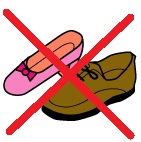 ●飲料用の缶やびん類（洗って缶やびんへ）●中身の入った缶詰等（中身を取って缶へ）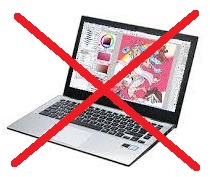 ●バック類や靴類（可燃粗大へ。安全靴はＯＫ）●プラマークのついたもの（その他プラ又は燃えるごみへ）　●パソコン（メーカー又はリサイクル業者へ）